Lớp MGB C4 trường Mầm non Chim én tổ chức ngày quốc tế thiếu nhi 1/6 và sinh nhật quý III + IV cho các conQuốc tế thiếu nhi 1/6 là ngày tết của trẻ nhỏ và cũng là dịp để các bậc cha mẹ, cũng như thầy cô thể hiện tình yêu thương dành cho các bé nhân ngày lễ đặc biệt này. Tại lớp MGB C4 trường Mầm non Chim Én, các cô cùng với BPH lớp tổ chức ngày 1/6 và sinh nhật quý III + IV cho các con. Các bạn nhỏ rất thích thú, hào hứng trong ngày đặc biệt này. Cảm ơn ban phụ huynh lớp đã quân tâm , nhiệt tình và chu đáo với các hoạt động ý  nghĩa cùng các con. Thay mặt giáo viên lớp xin cảm ơn các bậc phụ huynh đã tổ chức cho các con một  ngày 1/6 và sinh nhật qúy III + IV thật là ý nghĩa.Sau đây là một số hình ảnh hoạt động .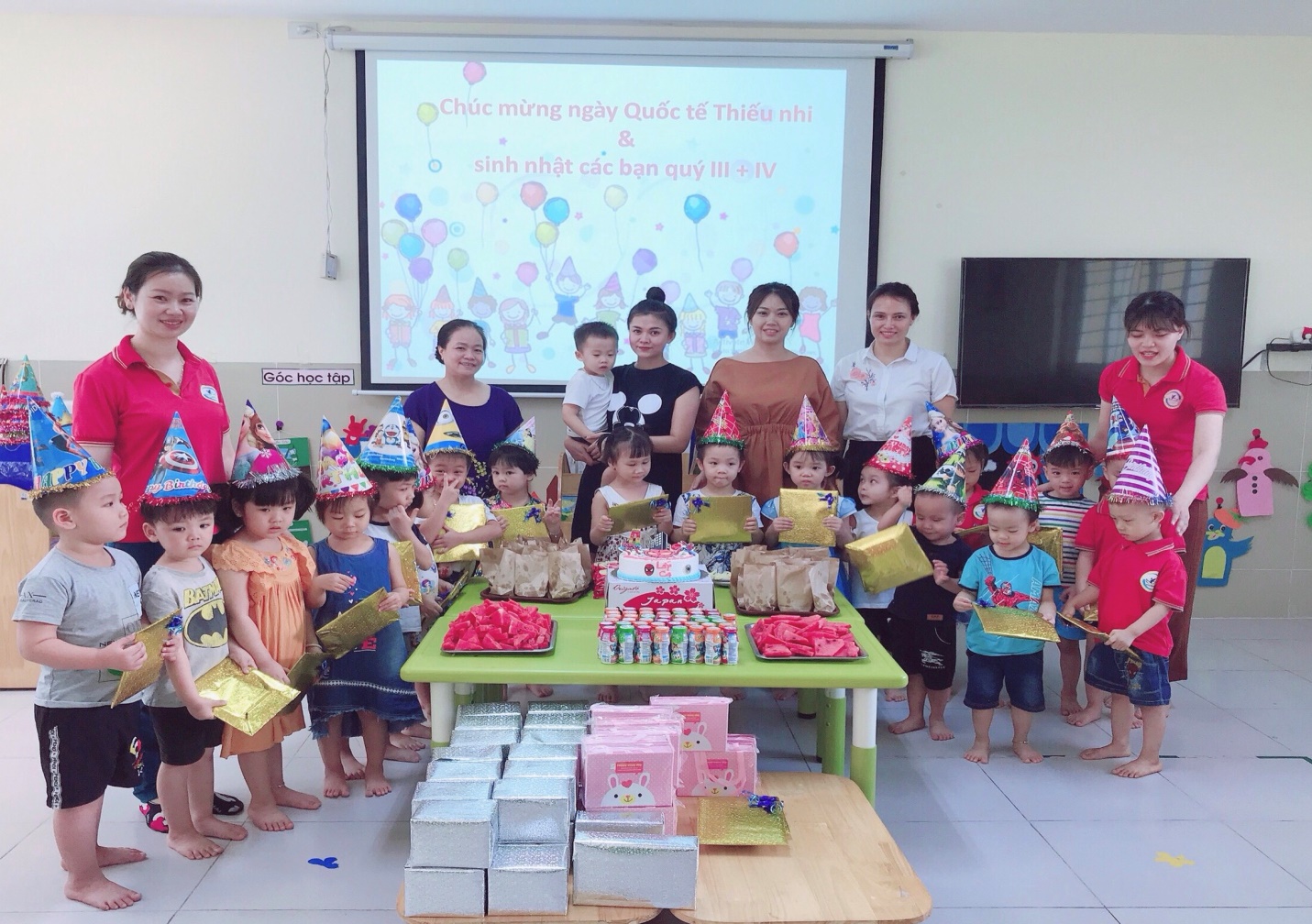 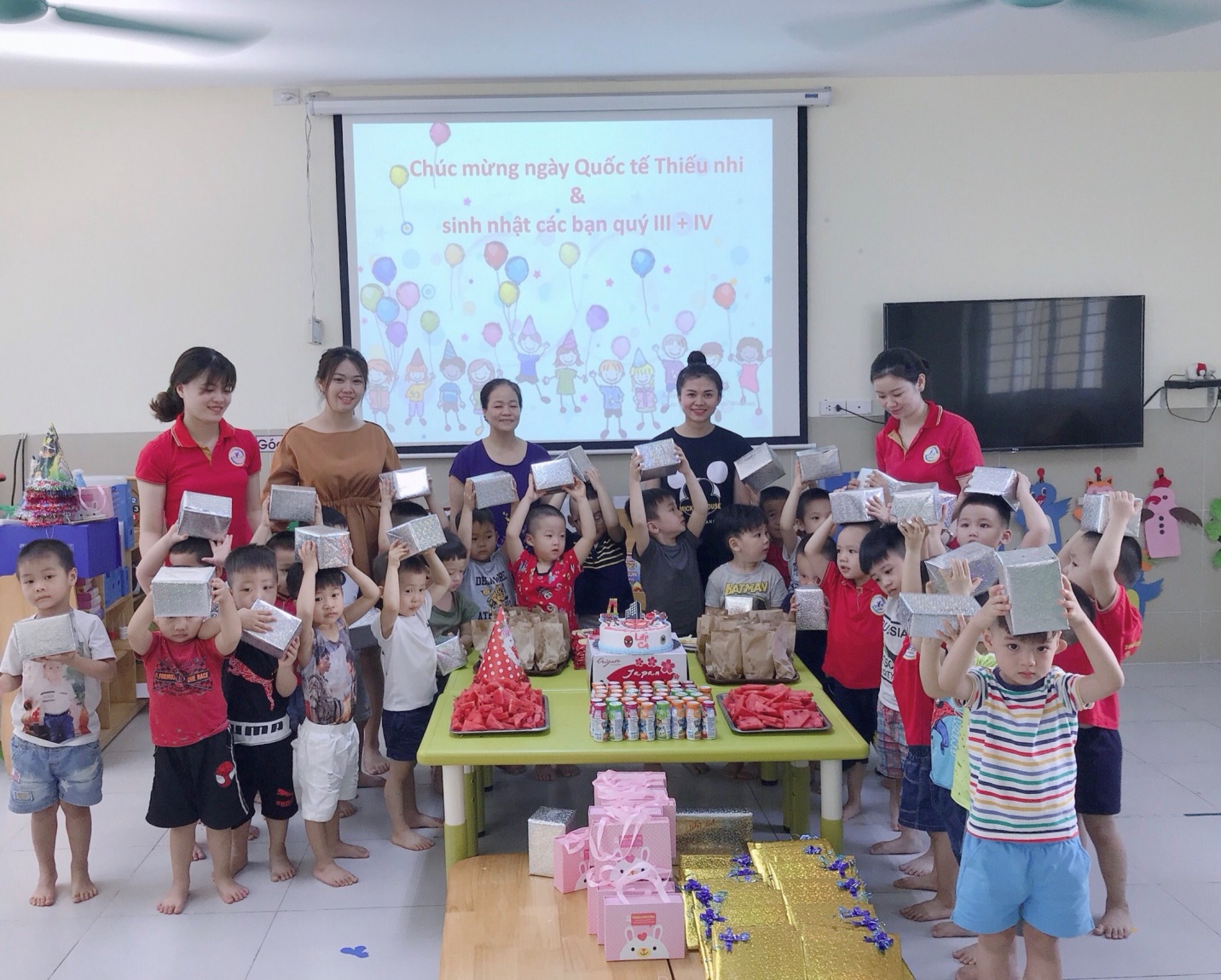 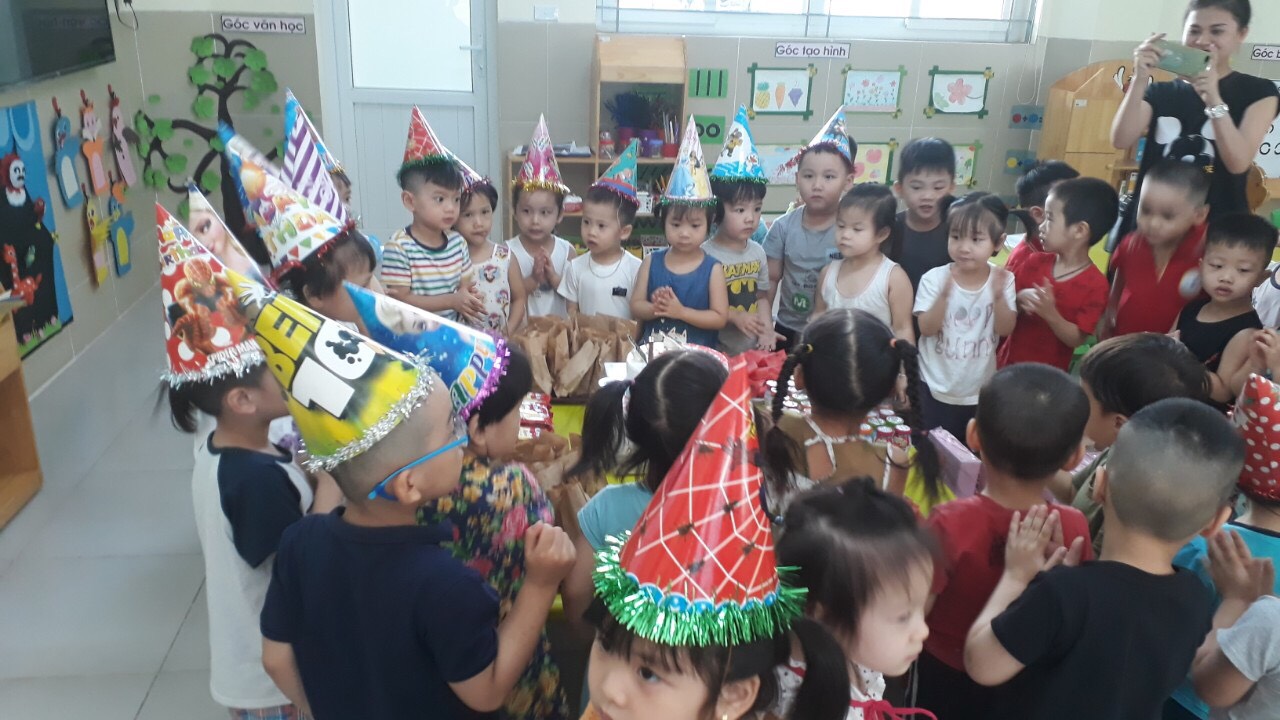 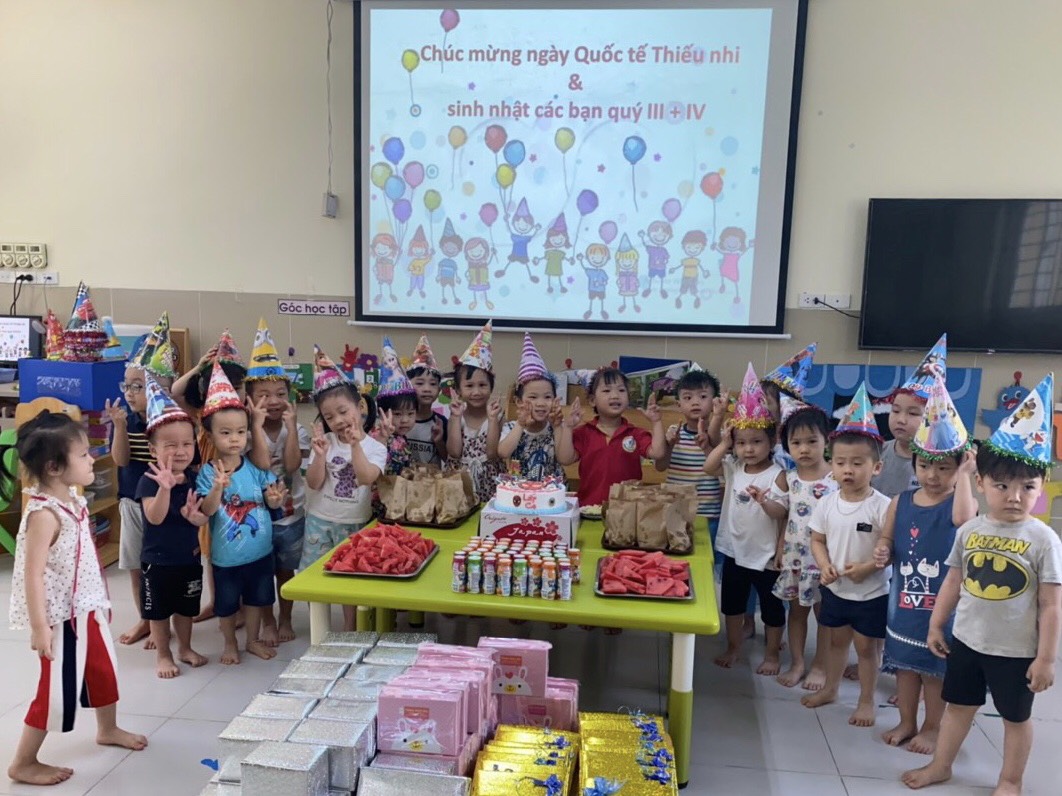 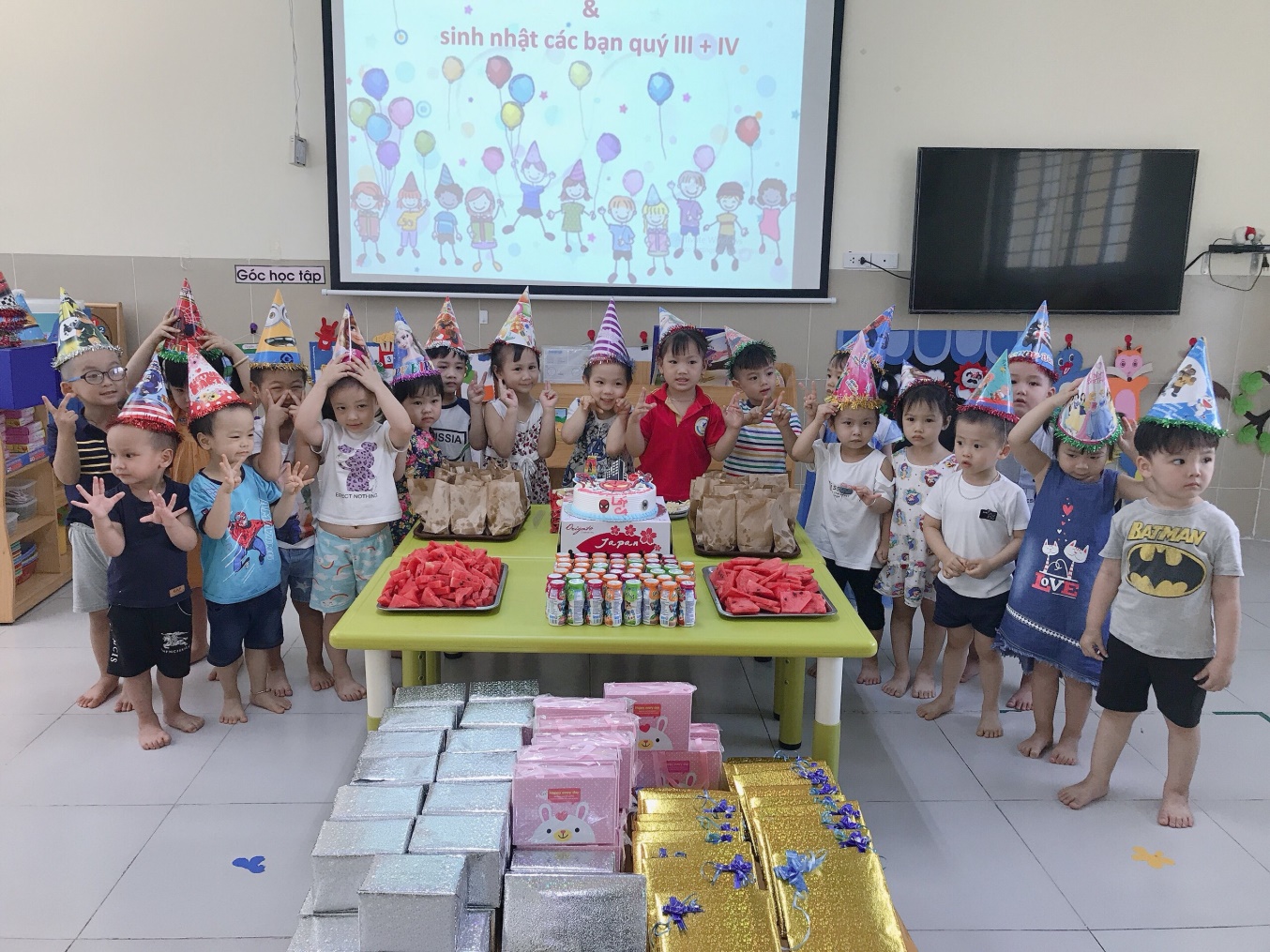 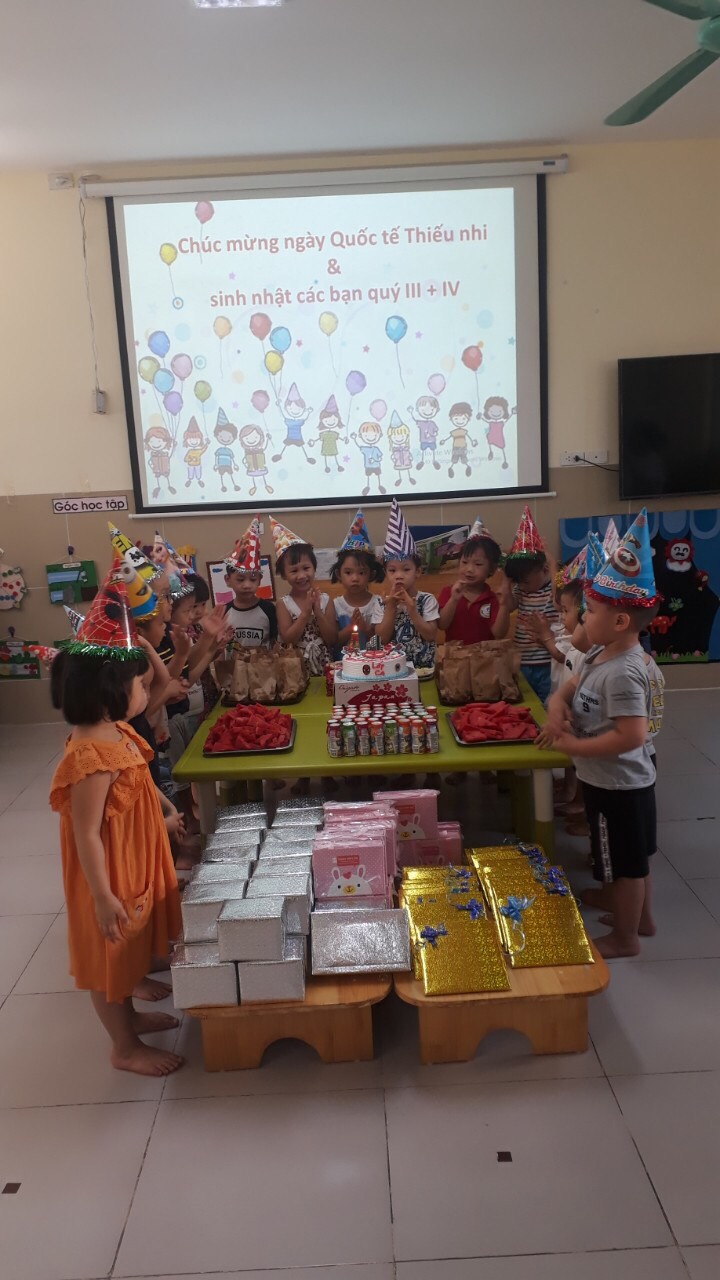 